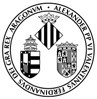 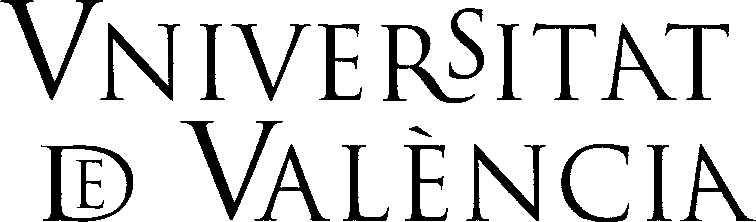 QUE ESTANT CURSANT ESTUDIS DE DOCTORAT, I D’ACORD AMB LES DISPOSICIONS GENERALS QUE REGULEN AQUESTOS ENSENYAMENTS, DEMANA L’ACCEPTACIÓ I INCORPORACIÓ EN EL DOCUMENT D’ACTIVITATS DE LESACTIVITATS QUE S’ASSENYALEN EN AQUESTA SOL·LICITUD/ Que estando cursando estudios de doctorado, y de acuerdo con las disposiciones generales que regulan estas enseñanzas, solicita la aceptación e incorporación en el documento de actividades de las actividades que se indican en esta solicitudDOCUMENTACIÓ ACREDITATIVA DE L’ACTIVITAT REALITZADA / Documentación acreditativa de la actividad realizada.SOL·LICITE QUE ES RECONEGUEN LES ACTIVITATS DECLARADES A L’EFECTE QUE EM SIGUEN INCORPORADES EN ELDOCUMENT D’ACTIVITATS PERSONALITZAT / Solicito que se reconozcan las actividades declarades, al efecto de que me sean incorporades en el documento de actividades personalizado. 	, a 	, de 	de 	_ LA PERSONA INTERESSADA/ La persona interesadaSIGNATURA / Firma 	LES DADES PERSONALS FIGUREN EN EL FITXER GESTIÓ D’ESTUDIANTS DE LA UNIVERSITAT DE VALÈNCIA. ELS DRETS D’ACCÉS, RECTIFICACIÓ, CANCEL·LACIÓ I OPOSICIÓ AL TRACTAMENT PODRAN EXERCIR-SE DAVANT LA UNIVERSITAT DE VALÈNCIA (SERVEI DE POSTGRAU AV/ BLASCO IBÀÑEZ, 13, 46071 VALÈNCIA). LA INFORMACIÓ OBTINGUDA SERÀ PROCESSADA PER A LA GESTIÓ ADMINISTRATIVA DELS ESTUDIS A LA UNIVERSITAT DE VALÈNCIA (ART. 5 LLEI ORGÀNICADE PROTECCIÓ DE DADES DE CARÀCTER PERSONAL) / Los datos personales figuran en el fichero gestión de estudiantes de la Universitat de València. Los derechos de acceso, rectificación, cancelación y oposición al tratamiento podrán ejercerse ante la Universitat de València (Servicio de Postgrado Av/ Blasco Ibàñez, 13, 46071 Valencia). La información obtenida será procesada para la gestión administrativa de los estudios de la Universitat de València (art. 5 Ley Orgánica de Protección de Datos de Carácter Personal)COGNOMS/ Apellidos:NOM / Nombre:NOM / Nombre:DNI:TELÈFON / Teléfono:TELÈFON / Teléfono:E-mail:E-mail:CODIDENOMINACIÓ PROGRAMA/ Denominación Programa3123P. DE DOCTORAT EN DRET, CIÈNCIA POLÍTICA I CRIMINOLOGIALÍNIA D'INVESTIGACIÓ:ACTIVITAT REALITZADAACTIVDAD REALIZADAHORES HORASACTIVITAT A LA QUE SOL·LICITA EL RECONEIXEMENTACTIVIDAD A LA QUE SOLICITA EL RECONOCIMIENTOCODI CÓDIGO